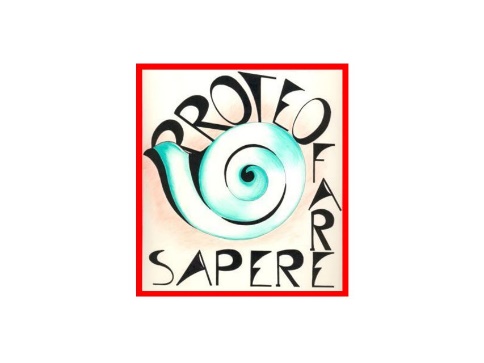 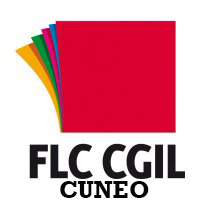 Titolo: «Valutazione formativa e professionalità docente». La nuova valutazione per la scuola primaria, introdotta dall’ O.M.172/2020, non richiede alle scuole una semplice trasposizione linguistica, cioè il passaggio dal voto al livello, ma implica un cambiamento sostanziale che mette in gioco l’intero processo di progettazione e valutazione. Diventa pertanto cruciale l’utilizzo di strumenti di professionalità quali l’osservazione, la progettazione, la documentazione, la valutazione in un processo a sostegno degli apprendimenti. La formazione in servizio assume un ruolo cruciale per lo sviluppo dell’intero sistema educativo e nel supporto della professionalità dei docenti in questa fase di cambiamento. Nel percorso verranno affrontate alcune tematiche relative alla valutazione formativa utilizzando il supporto teorico e l’attività laboratoriale.DOCENTI: Giulio de Vivo, Chiara Chiapello, Donatella Gertosio (docenti di scuola primaria e formatori inseriti nell’elenco nazionale dei formatori per la valutazione)TEMPI: n.4 incontri in presenza TEMATICHE: Le linee guida sulla valutazione, la valutazione descrittiva finale e in itinere, i feedback formativi, i diversi tipi di prove, strumenti di professionalità per la valutazione.DATE: 25 novembre 2023, 15 dicembre 2023, 12 gennaio 2024, 02 febbraio 2024 LUOGO: sede FLC di Cuneo via Coppino 2bisCOSTO:30 euro non iscritti FLC e 15 euro per iscritti + 10 euro per tessera ProteoISCRIZIONI entro il 30/10 /23https://docs.google.com/forms/d/1AAV9AR1GMbYxnoOccfjZzLqZFlo3X3tQm57NmQpsrtc/edit